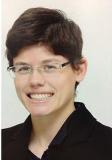 Ana Prinster5341 Holmes Pl Boulder, CO USA 80303Career ObjectiveExperienceTEACHER AT JLS CHESS SCHOOL, SOUTH KOREA, EUNPYEONGGU			August 2014 – Present
Grades Taught: Kindergarten - Middle SchoolAt JLS CHESS, I taught the students a variety of English skills including reading, writing, and oral presentations. I taught critical thinking skills needed for reading including identifying the main ideas of the books and reading comprehension. I developed and encouraged thoughtful discussions and let the students use their imaginations to understand the books.  In the classroom, I led meaningful and fun debates related to the topics we were studying. I encouraged the students to compare and contrast the stories to their own lives. In addition, I helped the students with in-depth reading skills and comprehension needed for future English studies. I guided them in developing their own unique writing voice through creative writing activities. In our lessons, students would learn life lessons, which I would help them discuss using their language skills in a kind, positive manner. I would allow the kids to express themselves using English and I gave them feedback on their fluency and pronunciation.  Overall, I had an amazing time giving the students opportunities for learning in a polite and organized, fun and exciting learning environment. I helped them open up and I maintained a positive attitude toward their learning and personal needs.  TEACHER AT AVALON ENLISH, SOUTH KOREA, UIWANG-SI				August 2013 – August 2014
Grades Taught: Middle School, 6-8.  At Avalon, I taught English to students preparing to take the iBT TOFEL test. I taught iBT TOFEL Speaking and Writing, focusing mainly on how to write the essays and how to give the 6 types of speeches. I helped them write long and well thought-out, detailed essays and gave them feedback on their iBT TOFEL practice test scores.  I taught them the key concepts of the iBT TOFEL test and went into great detail of how to take the test and how to achieve the highest score possible. I supervised the students’ daily progress in essay writing and checked their homework for accuracy. I maintained a very positive outlook on their well being, and made learning the iBT TOFEL more enjoyable for my students by doing fun warm-up writing exercises. Overall, I kept the students engaged and excited to learn at all times. RESIDENCE ASSISTANT FOR ENGLISH LEARNING, ST. NORBERT COLLEGE	June 2011 - August 2011Education ST. NORBERT COLLEGE, DEPERE, WI 					August 2008 - December 2012 

                  	March 2012 - June 2012Semester abroad in India focused on risk management skills, outdoor skills, environmental skills, wilderness advanced first aid, exercising safe traveling though difficult terrain and how to maintain a health and safe relationship with other students. SkillsHard Working Patient Diligent An excellent listener 